	 Ecole de formation de base 	 Cours complémentaire de spécialiste 	 Cours de cadres 	 Cours de perfectionnement	(Veuillez cocher ce qui convient)Nous vous rappelons que nul ne peut faire valoir un droit au report de son service d’instruction et que l'obligation d'entrer en service subsiste tant que le report n'a pas été accordé (art. 36 al. 1 et 3 OPCi).Date : 	Signature de l’astreint :Nom, prénom de l’astreint : 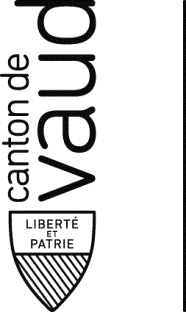 Service de la sécurité civile et militaireAdministration de
l'obligation de servir
et logistiquePlace de la Navigation 6
Case postale 16
1110 Morges 1Demande de report d’un service auprès de la Protection civileDemande de report d’un service auprès de la Protection civileN° du service / Cours n°du 	au No d'assuré (AVS)NomPrénomAdresseN° postal, localitéTéléphoneE-mailPériode de reconvocationEFB :	1ère priorité : 	2ème priorité : Veuillez noter qu’un report engendre automatiquement un rattrapage de celui-ci dans la même année, selon nos disponibilités.C compl, CC, C perf :Veuillez-vous référer aux catalogues des cours disponibles sur le site de la PCi :
http://protectioncivile-vd.ch/, et faire l’annonce de votre intérêt à votre hiérarchie au sein de l’ORPC.Motif de la demande	Etudes : 	Veuillez remplir la deuxième page et la faire signer et timbrer par l'ayant-droit de l'école.	Professionnel : 	Veuillez joindre une attestation timbrée de votre employeur, confirmant vos propos.	Autre : 	Veuillez joindre un justificatif nominatif couvrant la période de service.Ecole fréquentée (école professionnelle, secondaire sup, HEP, HES, ES, Uni/EPF, autres)Branche d'étudesAnnée d'étudesDates des examens (admission, intermédiaire, module, diplôme, préliminaire, semestriel, final, autres)Autres prestations obligatoires destinées à attester les qualifications (genre + dates)A faire remplir par l’ayant-droit de l’école Cours avec présence obligatoire* : 	du	au  Travail de diplôme :	 du	au 	date de présentation :  Jour(s) de cours professionnel(s) de l’apprenti :  Autre : Justification :Date : 	Nom, signature et timbre de l'ayant-droit de l'école :* stipulé tel quel dans votre règlement. 